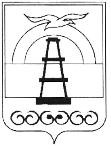 АДМИНИСТРАЦИЯ МУНИЦИПАЛЬНОГО ОБРАЗОВАНИЯ ГОРОДСКОЙ ОКРУГ «ОХИНСКИЙ» ПОСТАНОВЛЕНИЕот  _________________                                                                                  № ____г. ОхаО внесении изменений в постановление администрации муниципального образования городской округ «Охинский» №164 от 29.03.2018 «Об утверждении Порядка по содержанию общественных кладбищ на территории муниципального образования городской округ «Охинский»В целях реализации полномочий в области похоронного дела на территории муниципального образования городской округ «Охинский», в соответствии со ст. 16 Федерального закона «Об общих принципах организации местного самоуправления в Российской Федерации» № 131-ФЗ от 06.10.2003, Федеральным законом «О погребении и похоронном деле» № 8-ФЗ от 12.01.1996, руководствуясь ст. 42 Устава муниципального образования городской округ «Охинский»:ПОСТАНОВЛЯЮ:	1. Внести в Порядок деятельности общественных кладбищ и оказания ритуальных услуг на территории муниципального образования городской округ «Охинский» следующие изменения:	1.1. В раздел  «I. Общие положения», в п. 1.4 добавить термин:	- Инвентаризация кладбищ (мест захоронения) – это проверка территории, мест захоронений, наличия имущества и его состояния.	1.2. Наименование раздела II изложить в следующей редакции: «Организация оказания услуг по содержанию и инвентаризации кладбищ (мест захоронения)».	1.2.1. В п. 2.1.2. и п. 2.1.6 аббревиатуру «ТБО» заменить на «ТКО».	1.2.2. В раздел II добавить п. 2.2. и изложить его в следующей редакции:	«2.2. Инвентаризация кладбищ (мест захоронения) включает в себя:	2.2.1. Создание схемы территории кладбищ,	2.2.2. Обнаружение бесхозных захоронений (могил),	2.2.3. Систематизацию данных о местах захоронения из различных источников,	2.2.4. Сбор информации об установленных на территории кладбищ надгробных сооружениях и ограждениях мест захоронения».	1.3. Наименование раздела III изложить в следующей редакции: «Порядок выполнения работ по оказанию услуг по содержанию общественных кладбищ, по инвентаризации кладбищ (мест захоронения)».	1.3.1. Раздел III изложить в следующей редакции: «3.1. Отдел жилищно-коммунального хозяйства, муниципальных транспорта, энергетики и связи администрации муниципального образования городской округ «Охинский» за месяц до начала следующего года разрабатывает документацию, необходимую для определения поставщика (подрядчика, исполнителя) на оказание услуг по содержанию общественных кладбищ и по инвентаризации кладбищ (мест захоронения). Выполнение работ осуществляется в соответствии с муниципальным контрактом, заключенным согласно положениям 44-ФЗ.	3.2. Условия выполнения работ по оказанию услуг по содержанию общественных кладбищ определяются муниципальным контрактом, заключенным с администрацией муниципального образования городской округ «Охинский», и для исполнителя являются обязательными.	3.3. Решение о проведении инвентаризации мест захоронений, произведенных на муниципальных кладбищах, принимается администрацией муниципального образования городской округ «Охинский» не позднее, чем за три месяца до предполагаемой даты проведения работ по инвентаризации.	3.4. Инвентаризация мест захоронений, произведенных на муниципальных кладбищах, проводится не реже одного раза в три года и не чаще одного раза в год. 	3.5. Условия выполнения работ по оказанию услуг по инвентаризации кладбищ (мест захоронений) определяются муниципальным контрактом, заключенным с администрацией муниципального образования городской округ «Охинский», и для исполнителя являются обязательными».	2. Опубликовать настоящее постановление в газете «Сахалинский нефтяник» и разместить на официальном сайте администрации муниципального образования городской округ «Охинский» www.adm-okha.ru.3. Контроль за исполнением настоящего постановления оставляю за собой.Исполняющий обязанности главы муниципального образованиягородской округ «Охинский»                                                                               Н.А. РычковаВНОСИТ:Начальник отдела жилищно-коммунального хозяйства, муниципальных транспорта, энергетики и связиадминистрации городского округа «Охинский» ВНОСИТ:Начальник отдела жилищно-коммунального хозяйства, муниципальных транспорта, энергетики и связиадминистрации городского округа «Охинский» ВНОСИТ:Начальник отдела жилищно-коммунального хозяйства, муниципальных транспорта, энергетики и связиадминистрации городского округа «Охинский» ______________В.В. Бубочкина «_____»______________ 2020 г.ИСПОЛНИТЕЛЬ:Старший специалист 1 разряда отдела жилищно-коммунального хозяйства, муниципальных транспорта, энергетики и связиадминистрации городского округа «Охинский»СОГЛАСОВАНО:ИСПОЛНИТЕЛЬ:Старший специалист 1 разряда отдела жилищно-коммунального хозяйства, муниципальных транспорта, энергетики и связиадминистрации городского округа «Охинский»СОГЛАСОВАНО:ИСПОЛНИТЕЛЬ:Старший специалист 1 разряда отдела жилищно-коммунального хозяйства, муниципальных транспорта, энергетики и связиадминистрации городского округа «Охинский»СОГЛАСОВАНО:______________Ю.О. Петренко«_____»______________ 2020 г.Заместитель главы муниципального образования городской округ «Охинский» по вопросам самоуправления, кадровым и общим вопросамЗаместитель главы муниципального образования городской округ «Охинский» по вопросам самоуправления, кадровым и общим вопросамЗаместитель главы муниципального образования городской округ «Охинский» по вопросам самоуправления, кадровым и общим вопросам______________ Н.В. Пискунов«_____»______________ 2020 г.Председатель комитета по управлению муниципальнымимуществом и экономике муниципального образованиягородской округ «Охинский»Исполняющий обязанности начальника финансового управления муниципального образования городской округ «Охинский»	Начальник отдела бухгалтерского учета и отчетностиадминистрации муниципального образованиягородской округ «Охинский»Начальник отдела архитектуры и градостроительстваадминистрации муниципального образованиягородской округ «Охинский»Исполняющий обязанности начальника юридического отделаадминистрации муниципального образованиягородской округ «Охинский»Председатель комитета по управлению муниципальнымимуществом и экономике муниципального образованиягородской округ «Охинский»Исполняющий обязанности начальника финансового управления муниципального образования городской округ «Охинский»	Начальник отдела бухгалтерского учета и отчетностиадминистрации муниципального образованиягородской округ «Охинский»Начальник отдела архитектуры и градостроительстваадминистрации муниципального образованиягородской округ «Охинский»Исполняющий обязанности начальника юридического отделаадминистрации муниципального образованиягородской округ «Охинский»Председатель комитета по управлению муниципальнымимуществом и экономике муниципального образованиягородской округ «Охинский»Исполняющий обязанности начальника финансового управления муниципального образования городской округ «Охинский»	Начальник отдела бухгалтерского учета и отчетностиадминистрации муниципального образованиягородской округ «Охинский»Начальник отдела архитектуры и градостроительстваадминистрации муниципального образованиягородской округ «Охинский»Исполняющий обязанности начальника юридического отделаадминистрации муниципального образованиягородской округ «Охинский»_____________ А.А. Поземский«_____»______________ 2020 г._____________ Н.Ю. Алексеева«_____»______________ 2020 г______________ О.Л. Суворова«_____»______________ 2020 г._____________ В.В. Хорунжий«_____»______________ 2020 г._____________ О.В. Пилявская«_____»______________ 2020 г.Разослать:В дело- 1 экз.Прокуратура  - 1 экз.Отдел ЖКХмТЭиС                     - 1 экз.КУМИиЭОтдел архитектуры и градостроительстваОтдел бухгалтерского учета и отчетностиФинансовое управление- 1 экз.- 1 экз.- 1 экз.- 1 экз.